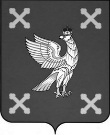 Управление образования администрации Шуйского муниципального районаПРИКАЗот 11.01.2023                 № 8Об итогах муниципального смотра-конкурса дошкольных образовательных учреждений по предупреждению детского дорожно-транспортного травматизма «Светофорчик»       В соответствии с приказом Управления образования администрации Шуйского муниципального района от 16.11.2017 № 225 «О проведении  муниципального смотра-конкурса дошкольных образовательных учреждений по предупреждению детского дорожно-транспортного травматизма «Светофорчик» и в целях снижения детского дорожно-транспортного травматизма в декабре 2022 года прошел  муниципальный смотр-конкурс дошкольных образовательных учреждений по предупреждению детского дорожно-транспортного травматизма «Светофорчик».В конкурсе приняли участие все дошкольные образовательные учреждения. Материалы образовательных учреждений, представленные на конкурс, оценивались по следующим критериям: системный подход в работе дошкольного образовательного учреждения по обучению детей навыкам безопасного участия в дорожном движении, прикладной характер разработанных материалов. На основании вышеизложенного приказываю: Признать победителями муниципального смотра-конкурса  дошкольных образовательных учреждений по предупреждению детского дорожно-транспортного травматизма «Светофорчик»:1 место – педагогический коллектив Филинского МДОУ,2 место – педагогический коллектив  Китовского МАДОУ,3 место – педагогические коллективы Васильевского МДОУ и Остаповского МДОУ.         Начальник Управления образования администрации Шуйского          муниципального района                                                Е.А. Луковкина